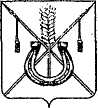 АДМИНИСТРАЦИЯ КОРЕНОВСКОГО ГОРОДСКОГО ПОСЕЛЕНИЯКОРЕНОВСКОГО РАЙОНАПОСТАНОВЛЕНИЕот 15.10.2018   	                                                                                             № 1327г. КореновскО начале отопительного периода 2018-2019 годов для детскихдошкольных учреждений, учреждений здравоохранения и образовательных учреждений, расположенных на территории Кореновского городского поселения Кореновского районаВ соответствии с Правилами предоставления коммунальных                                    услуг собственникам и пользователям помещений в многоквартирных                       домах, утвержденными постановлением Правительства Российской                       Федерации от 6 мая 2011 года № 354, Организационно-методическими рекомендациями к проведению отопительного периода и                                         повышению надежности систем коммунального теплоснабжения в                                городах и населенных пунктах Российской Федерации МДС 41-6.2000, утвержденными приказом Госстроя Российской Федерации от 6 сентября                         2000 года № 203, и в связи с понижением температуры наружного                                 воздуха, администрация Кореновского городского поселения                               Кореновского района п о с т а н о в л я е т:1. Начать отопительный период с 15 октября 2018 года                                                         для детских дошкольных учреждений, учреждений здравоохранения и образовательных учреждений, расположенных на территории                            Кореновского городского поселения Кореновского района.2. Рекомендовать открытому акционерному обществу «Теплосервис» (Сбитнев) обеспечить подачу теплоносителя на отопление детских                      дошкольных учреждений, учреждений здравоохранения и                             образовательных учреждений, расположенных на территории                              Кореновского городского поселения Кореновского района с 15 октября                            2018 года.3. Общему отделу администрации Кореновского городского                            поселения Кореновского района (Питиримова) официально                                  опубликовать настоящее постановление и обеспечить его размещение на официальном сайте администрации Кореновского городского поселения Кореновского района в информационно- телекоммуникационной сети «Интернет».4. Контроль за выполнением настоящего постановления возложить                            на заместителя главы Кореновского городского поселения Кореновского                    района М.В. Колесову.5. Постановление вступает в силу со дня подписания.ГлаваКореновского городского поселенияКореновского района                                                                                Е.Н. Пергун